MAPLE RIDGE ESTATES HOA ANNUAL BOARD MEETING – 02/03/2022MinutesCall to Order 7:06pmAttendancePresent: Michael, Pete, Gigi, Toni,Absent: Jess, LizTreasurer’s ReportTotal Income as of 12/31/2021 - $32,560 ($25k emergency reserve and $7,500 available balance)90% of 2021 dues are paidDecember expense: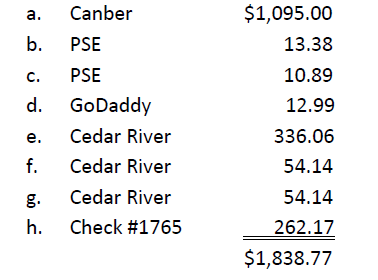 Dues increased from $198 to $203 effective 1/1/2022Committee Report, Maintenance and ACCSidewalk repair on 158th street.  Gigi spoke to [REDACTED] and asked for permission to do the repair on her front yard.  [REDACTED] agreed but won’t pay for it.  Camber’s estimate is $1,750 + tax.  Camber will install approximately 30’ French drain to drywell, to divert surface water.  Approved by the Board.Robert will coordinate with Camber and Gigi will inform [REDACTED] of the date/time of the repairCamber estimate of the Sprinklers on 158th and 156th monuments is $4,500 + tax.  Robert will confirm with Camber if this includes the park.  Asked Camber to do a full check of the entire sprinkler systemNeed to put a note on people’s doors to take down non-permanent holiday lightsVehicles with expired license plate – call the cityBoard will review together what to put on the annual HOA flyer, e.g. need board members/volunteers, annual picnic.  Board will meet on April 7th.ACC requests/permission go directly to Bob.  Need to change that.  MRE’s online presence and ways of communications need work.  Website is fine and updated by Liz.  The Board will look into outsourcing the creation and maintenance of MRE’s online presence and omnichannel communication, will scrap the existing system .  Toni will talk to her niece or friend…maybe submit a proposal Michael will find out if there are current requests sent to Bob General Discussions:Picnic Planning – Picnic and Annual HOA meeting date: August 20, 2022 SaturdayHOA Annual meeting will be combined with the picnicAnnouncement will be included on the annual HOA flyer.  Board will meet to go over it together at the April 7th meeting.Board will discuss the details such as food (food truck?) and any housekeeping items at the June meetingGigi can create a reminder flyer and put in the mailbox slots in June/July.Final review and last-minute items will be discussed at the August meetingMeeting Adjourned at 8:00PMBoard meeting will be held every 1st Thursday of every other month in the evening.  Gigi will send out reminder.  February 4th 7:00pm – ThursdayApril 7th 7:00 pm – ThursdayJune 2nd 7:00pm – ThursdayAugust 4th 7:00pm – ThursdayAugust 20th time TBD – combined with Annual Picnic